OZNAM: Spoločnosť V.V Poniky oznamuje, že v zmysle harmonogramu sa opäť v našej obci uskutoční výkup a výmena papiera. Pracovník spoločnosti príde do našej obce vo štvrtok   11.júla 2019  a bude stáť na týchto stanovištiach: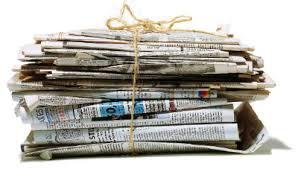 Diviaky nad Nitricou  : od 15:00  do 15,30 h.Mačov:		   od 15:30  do 15.50 h.Banky:		    	   od  15,50 do 16,20 h.Ješkova Ves:		    od 16,20 do 16,45 h.Papier je potrebné zviazať do balíkov, kartón sa nevykupuje a taktiež papier prinesený v igelitových taškách . 